                   Ҡарар                                                                      решение    Об утверждении Правил благоустройства, озеленения и санитарного содержания территории  сельского поселения Кузяновский   сельсовет муниципального района Ишимбайский    район  Республики БашкортостанВ соответствии с Федеральным законом от 06.10.2003 года № 131-ФЗ «Об общих принципах организации местного самоуправления в Российской Федерации», Конституцией РФ, Кодексом Республики Башкортостан об административных правонарушениях от 23.06.2011 года № 413-з, Приказом Министерства строительства и жилищно-коммунального хозяйства Российской Федерации от 13.04.2017 «Об утверждении  методических  рекомендаций по подготовке правил благоустройства территорий поселений, городских округов, 
внутригородских районов», Уставом сельского поселения Кузяновский   сельсовет муниципального района Ишимбайский    район Республики Башкортостан и в целях организации и обеспечения благоустройства, озеленения и санитарного содержания территории сельского поселения, Совет сельского поселения  Кузяновский   сельсовет муниципального района  Ишимбайский й район Республики Башкортостан РЕШИЛ:        1. Утвердить прилагаемые  Правила благоустройства, озеленения и санитарного содержания территории сельского поселения Кузяновский   сельсовет муниципального района Ишимбайский    район Республики Башкортостан.    2. Признать утратившим силу Решение Совета сельского поселения Кузяновский  сельсовет муниципального района Ишимбайский район Республики Башкортостан № 49/339   от 15.03.2019 г. «Об утверждении Правила благоустройства на территории сельского поселения Кузяновскийй сельсовет муниципального района Ишимбайский   район Республики Башкортостан»;
      3. Обнародовать настоящее решение на официальном сайте сельского поселения  Кузяновский сельсовет муниципального района Ишимбайский  район Республики Башкортостан .     4. Контроль за исполнением настоящего Решения возложить на постоянную комиссию по земельным вопросам, благоустройству, экологии и по социально-гуманитарным вопросам Совета сельского поселения Кузяновский сельсовет муниципального района Ишимбайский   район Республики Башкортостан.  Глава сельского поселения    					И.А.Шаяхметов  с. Кузяново№5/46     от 25.12.19г.                                     Приложение № 1к решению Совета сельского поселения Кузяновский  сельсовет муниципального района Ишимбайский    район  Республики Башкортостан №5/46 «25» декабря  2019  годаПравила благоустройства, озеленения и санитарного содержания территории  сельского поселения Кузяновский   сельсовет муниципального района Ишимбайский  район  Республики Башкортостан1. Общие положения1.1. Настоящие Правила устанавливают порядок организации благоустройства, озеленения и санитарного содержания  территории  сельского поселения Кузяновский  сельсовет муниципального района Ишимбайский   район Республики Башкортостан и обязательны для всех физических и юридических лиц, независимо от их организационно-правовых форм, являющихся пользователями или владельцами земель, застройщиками, собственниками, владельцами и арендаторами зданий, строений и сооружений, расположенных на территории сельского поселения Кузяновский   сельсовет муниципального района Ишимбайский район Республики Башкортостан.1.2. Благоустройство территории включает в себя уборку территории,  сбор, вывоз бытовых отходов, организацию наружного освещения, уход за зелеными насаждениями, размещение наружной информации и иные мероприятия, осуществляемые   администрацией сельского поселения, домовладельцами на территории поселения.1.3. В настоящих Правилах используются следующие понятия:- благоустройство - комплекс мероприятий, направленных на обеспечение и улучшение санитарного и эстетического состояния территории поселения, повышение комфортности условий проживания для жителей, поддержание единого архитектурного облика населенного пункта;- уборка территорий - виды деятельности, связанные со сбором, вывозом в специально отведенные для этого места отходов деятельности физических и юридических лиц, снега, а также иные мероприятия, направленные на обеспечение экологического и санитарно-эпидемиологического благополучия населения и охрану окружающей среды;- прилегающая территория - участок территории с газонами, зелеными насаждениями, малыми архитектурными формами и другими сооружениями, непосредственно примыкающий к границе земельного участка, на котором расположено здание, домовладение, павильон, киоск. Границы прилегающих территорий, если иное не установлено договорами аренды земельного участка, безвозмездного срочного пользования земельным участком, пожизненного наследуемого владения определяются:1) на улицах с двухсторонней застройкой по длине занимаемого участка, по ширине – территория от границы участка  и до края проезжей части улицы, включая тротуар, если таковой имеется;2) на улицах с односторонней застройкой по длине занимаемого участка, по ширине – территория от границы участка до бордюрного камня дороги, включая тротуар, если таковой имеется;3) на дорогах, подходах и подъездных путях к промышленным организациям, гаражам, складам, базам - по всей длине дороги, включая  10-метровую зеленую зону;4) на строительных площадках - территория не менее  от ограждения стройки по всему периметру, попадающие в данную зону тротуары и газоны должны быть свободными от строительных материалов;5) для некапитальных объектов торговли, общественного питания и бытового обслуживания населения - в радиусе ;- придомовая территория – земельный участок, на котором расположен многоквартирный жилой дом с элементами озеленения и благоустройства и иные предназначенные для обслуживания, эксплуатации и благоустройства данного дома объекты;- зеленые насаждения общего пользования – искусственные посадки и посадки естественного произрастания на территории общего пользования;- территория общего пользования – территория парков, скверов,   площадей, улиц, тротуаров, территорий вдоль улиц и тротуаров;-парки – зеленые массивы, предназначенные для отдыха населения;-скверы – компактные зеленые массивы, предназначенные для кратковременного отдыха населения, для планировочной организации и декоративного оформления территории;-газон – травянистое  покрытие территорий общего пользования;  - средства наружной рекламы – конструкции, технические приспособления и художественные элементы, предназначенные для распространения наружной рекламы, размещаемые на зданиях, сооружениях, элементах инженерной инфраструктуры;-несанкционированная свалка мусора – самовольное (несанкционированное) размещение или складирование ТБО, отходов производства и строительства, другого мусора, образованного в процессе деятельности юридических или физических лиц. 2. Уборка и содержание территории2.1. Жилая зона.2.1.1. Домовладельцы должны обеспечить своевременную и качественную очистку и уборку принадлежащих им на праве собственности или ином вещном праве земельных участков    в соответствии с действующим законодательством, настоящими Правилами.2.1.2. Домовладельцы должны содержать заборы в технически исправном состоянии, содержать в чистоте и исправном состоянии указатели улиц и номера домов.2.1.3. Запрещается складировать за пределами участка жилого дома  строительные материалы, строительный и другой мусор, дрова, сено, шлак, ветви деревьев, ботву, сельхозинвентарь, кузова и др. запчасти автомобилей. 2.1.4. Запрещается выливать за пределы участка жилого дома  жидкие отходы.2.1.5. Запрещается устанавливать за пределами участка жилого дома  прицепы, сломанный автотранспорт, сельхозинвентарь.2.1.6. Запрещается выполнять водоотвод талых и дождевых вод с кровель жилых домов, с хозяйственных построек, гаражей, со дворов на улицы, проезды и другие территории общего пользования.2.1.7. Запрещается засыпать кюветы, дренажные канавы, дренажные колодцы. 2.1.8. Запрещается устраивать сеновалы, зольники, угольники, поленницы дров за пределами усадьбы. 2.1.9. Запрещается  сжигание листвы и мусора открытым способом.2.1.10. Запрещается замораживание жидких нечистот на  территории усадьбы.2.1.11. Дворовые уборные должны быть удалены от жилых домов на расстояние не ближе 20м. и не должны быть в водоохранной зоне (50-100м от реки). 2.1.12. Выгребные колодцы  должны быть водонепроницаемые и располагаться на территории усадьбы, если это не возможно и объект будет располагаться за границей усадьбы на территории общего пользования, то необходимо получить землеотводные документы в соответствии с действующим земельным законодательством. К заборному люку должен быть обеспечен свободный доступ спецавтотранспорта.  2.2. Объекты торговли и общественного питания. 2.2.1.Рекомендовать  юридическим лица и индивидуальным предпринимателям без образования юридического лица, являющимся владельцами или пользователями стационарных и нестационарных объектов торговли и общественного питания  :-  оборудовать их урнами и своевременно освобождать урны от мусора;- содержать в надлежащем порядке территорию, определенной генпланом объекта или схемой благоустройства объекта торговли;- весной каждого года производить ревизию  и косметический ремонт фасадов;- с учетом эстетических и художественных требований оформить витрины;-обеспечивать безопасное для пешеходов транспортное обслуживание объектов торговли и общественного питания.2.2.2.  Запрещается приспосабливать под урны мешки, коробки, пакеты.2.2.3.  Запрещается выливать жидкие бытовые отходы из объекта торговли и общественного питания  на территорию общего пользования или сливать в ливневые колодцы.2.2.4. Запрещается размещать тару на газонах, на крышах киосков, павильонов.2.2.5. Запрещается использовать для подъезда к объекту торговли тротуар, газон, пешеходную дорожку.2.2.6. Запрещается загромождать противопожарные разрывы между киосками, павильонами и другими объектами мелкорозничной торговли, запрещается загромождать запасные выходы.2.2.7. Запрещается торговля с лотков, стеллажей, автомобилей, передвижных палаток, быстровозводимых торговых комплексов, а также в  не отведенных специально местах и без разрешения администрации сельского поселения.2.3. Территории общего пользования. Администрация сельского поселения организует летнюю и зимнюю уборку дорожных покрытий внутрипоселенческих дорог и тротуаров, проезжей части улиц, площадей  и других территорий общего пользования. Летнюю и зимнюю уборку  территорий учреждений, предприятий, торговых точек, придомовые территории, обеспечивает их собственник (арендатор).  2.3.1. С 1 апреля по 31 октября устанавливается период летней уборки. В зависимости от погодных условий, указанный период может быть сокращен или продлен по решению администрации поселения.            Летняя уборка предусматривает:1. Уборку загрязнений с закреплённой территории;2. Вывоз загрязнений, своевременный покос травы на газонах.3. Сбор мусора с пустырей, территорий, прилегающих к автомобильным дорогам в черте населенного пункта, производится по мере необходимости.При производстве летней уборки запрещается:1. Сбрасывать загрязнения на озелененные территории, в контейнеры для сбора коммунальных (бытовых) отходов, в смотровые колодцы, реки, каналы и водоемы;2. Сбрасывание травы, листьев на проезжую часть и тротуары при покосе и уборке газонов;3. Вывоз загрязнений и отходов в несанкционированные места;4. Сгребание листвы к комлевой части деревьев и кустарников.5. Сжигание мусора в контейнерах для бытовых отходов и на прилегающих территориях;6. Хранение тары у торговых предприятий, предприятий общественного питания и других объектов и мест торговли в не отведенных для этих целей местах;7. Хранить строительные отходы на уличной, дворовой и производственной территории.2.3.2.  С 1 ноября по 31 марта устанавливается период зимней уборки. В зависимости от погодных условий, указанный период может быть сокращен или продлен по решению администрации поселения.Зимняя уборка улично–дорожной сети и объектов благоустройства предусматривает работы, связанные с ликвидацией скользкости, удалением снега и снежно-ледяных образований.1. Удаление снега осуществляется путем проведения его сгребания, а также погрузки и вывоза;2. Сгребание снега с проезжей части улиц и внутрипоселенческих дорог производится   администрацией сельского поселения.3. Снег, очищаемый с дворовых территорий и пешеходных территорий, складируется на указанных территориях таким образом, чтобы был обеспечен проезд транспорта, доступ к инженерным коммуникациям и сооружениям на них, проход пешеходов и сохранность зеленых насаждений. 4. Для предотвращения падения сосулек и наледей с крыш зданий (карнизов), регулярно выполняется их очистка с обязательным применением мер предосторожности для обеспечения безопасного движения пешеходов и сохранности деревьев, кустарников,  покрытия тротуаров, вывесок. При производстве зимней уборки запрещается:1. Складирование снега на тротуарах, контейнерных площадках, а также в зоне зеленых насаждений на уличных территориях (при отсутствии согласования с администрацией сельского поселения);2. Сдвигание снега к стенам зданий и сооружений;3. Укладка снега и вынос снега на проезжую часть и тротуары с дворовых территорий и территорий ведомств;4. Сброс загрязненного снега на проезжую часть улиц (дорог).. Сбор, вывоз твердых коммунальных отходов  3.1.Содержание контейнерных площадок и площадок для складирования отдельных групп коммунальных отходов3.1.1. Все физические, юридические лица, индивидуальные предприниматели, являющиеся собственниками зданий (помещений в них), сооружений, включая временные сооружения, а также владеющие земельными участками на праве собственности, ином вещном праве, праве аренды, ином законном праве, обязаны осуществлять уборку на отведенных территориях самостоятельно или посредством привлечения специализированных организаций за счет собственных средств в соответствии с действующим законодательством, настоящими Правилами.Обязанности по уборке и благоустройству территории возлагаются на администрацию сельского поселения, если объект или земельный участок признан выморочным или поставлен на учет в качестве бесхозяйного.Если собственник объекта или земельного участка не определен, не известен, либо его установление не представляется возможным, то обязанности, по уборке и благоустройству территории, возлагаются на администрацию поселения, на территории которого находится объект, земельный участок. Сбор, использование, обезвреживание, транспортировка и размещение отходов производства и потребления (далее - отходы) осуществляется за счет собственных денежных средств юридическими и физическими лицами, в том числе и собственниками (владельцами) частных домовладений, индивидуальными предпринимателями и иными хозяйствующими субъектами на основании заключенных договоров со специализированными хозяйствующими субъектами, имеющими лицензию на данные виды деятельности и документ об установлении или образовании отходов и лимиты на их размещение.Физические и юридические лица, обязаны заключить договор на оказание услуг по обращению с твердыми коммунальными отходами с региональным оператором, в зоне деятельности которого образуются твердые коммунальные отходы и находятся места (площадки) их накопления.Передача отходов на размещение допускается специализированным хозяйствующим субъектам, имеющим лицензию на данный вид деятельности (либо на основании договора на размещение отходов со специализированным хозяйствующим субъектом), нормативы образования отходов и лимиты на их размещение. Договоры на вывоз отходов должны заключаться на основе количественных показателей организаций и предприятий, характеризующих накопление отходов (величина торговой площади, количество учащихся, количество коек и т.д.), подтвержденных соответствующими документами. Документами, подтверждающими вывоз отходов и мусора, являются:- договор на оказание услуг по обращению с твердыми коммунальными отходами с региональным оператором, в зоне деятельности которого находятся места сбора и накопления таких отходов;- договор на вывоз и утилизацию твердых бытовых отходов;- договор на утилизацию твердых бытовых отходов, если вывоз отходов на объекты утилизации осуществляется производителями отходов самостоятельно;- договор на вывоз и утилизацию строительного мусора, навоза и других отходов (кроме твердых бытовых отходов);- договор на утилизацию строительного мусора, навоза и других отходов (кроме твердых бытовых отходов), если вывоз отходов на объекты утилизации осуществляется производителями отходов самостоятельно;- документы, подтверждающие прием отходов на объекты размещения отходов (журнал учета поступающих отходов, акт сдачи-приема, накладные, талоны), если вывоз отходов осуществляется производителями отходов самостоятельноФизические и юридические лица, индивидуальные предприниматели имеют право:участвовать в социально значимых работах, выполняемых в рамках решения органами местного самоуправления вопросов организации благоустройства, объединяться для проведения работ по содержанию территорий;получать информацию уполномоченных органов по вопросам содержания и благоустройства территории поселения;участвовать в смотрах, конкурсах, иных массовых мероприятиях по содержанию территории поселения;делать добровольные пожертвования на благоустройство территории поселения.1.2. Не допускается выброс отходов вне мест сбора.1.3. Не допускается сжигание отходов на территории сельского поселения, в том числе на контейнерных площадках, контейнерах, урнах для сбора отходов.                    3.2. Организация сбора  и  вывоза  отходов:3.2.1. Все юридические лица и иные хозяйствующие субъекты должны иметь свои контейнеры на контейнерных площадках, размещенные согласно техническому паспорту на строение, и (или) бункеры-накопители или договоры на складирование отходов на контейнерных площадках с их владельцами. Складирование отходов должно осуществляться только в эти контейнеры. Запрещается складирование отходов в других местах. В контейнеры для сбора отходов запрещается выброс трупов животных, птиц, горюче-смазочных материалов, автошин, аккумуляторов, металлолома, других биологических отходов, крупногабаритных отходов и строительного мусора, а также выбор вторичного сырья и пищевых отходов из контейнеров. Сбор крупногабаритного мусора осуществляется в местах, предназначенных для этих целей, обозначенных соответствующим указателем.3.2.2.Контейнеры, бункеры-накопители и ограждения контейнерных площадок должны быть в технически исправном состоянии.3.2.3. Контейнеры, бункеры-накопители и площадки под ними должны не реже 1 раза в 10 дней (кроме зимнего периода) обрабатываться дезинфицирующими составами.Обработку должны проводить организации, ответственные за содержание контейнерных площадок.3.2.4.Контейнеры размещаются (устанавливаются) на специально оборудованных контейнерных площадках. Бункеры-накопители устанавливаются на специально оборудованных площадках.Запрещается устанавливать контейнеры и бункеры-накопители на проезжей части, тротуарах, газонах. 3.2.5. Контейнерные площадки для сбора отходов должны быть с твердым покрытием, удобным подъездом специализированного автотранспорта, иметь с трех сторон ограждение высотой не менее 1,5 м.Ограждение контейнерных площадок должно выполняться из плотного (железобетонного, кирпичного, металлического) материала, не допускается выполнение ограждения из решетчатого, сетчатого или деревянного материала. 3.2.6. Места (площадки) накопления твердых коммунальных отходов должны соответствовать требованиям законодательства Российской Федерации в области санитарно-эпидемиологического благополучия населения и иного законодательства Российской Федерации. 3.2.7. Контейнерные площадки должны быть обустроены  в  соответствии  с  положениями  санитарно- эпидемиологических правил   и  норм   «СанПиН   2.1.7.3550-19 « Санитарно-  эпидемиологические   требования  к  содержанию  территорий   муниципальных  образований».удалены от жилых домов, детских учреждений, детских игровых и спортивных площадок на расстояние не менее 20 м и не более 100 м. Размер площадок должен быть рассчитан на установку необходимого числа контейнеров, но не более 5 и место для складирования крупногабаритных бытовых отходов. В исключительных случаях в районах сложившейся застройки, где нет возможности соблюдения установленных разрывов, эти расстояния устанавливаются комиссией с участием уполномоченных сотрудников администрации сельского поселения. Акты комиссии должны утверждаться администрацией сельского поселения.3.2.8. Контейнерные площадки должны быть оборудованы специальными средствами для размещения следующей информации: дата и время вывоза отходов;№ телефона организации, осуществляющей вывоз отходов;наименование организации, осуществляющей вывоз отходов;№ телефона должностного лица, ответственного за содержание контейнерной площадки.3.2.9. Контейнерные площадки и места установки бункеров-накопителей должны быть очищены от отходов, содержаться в чистоте и порядке. Ответственность за содержание контейнерных площадок, бункеров-накопителей возлагается на юридические и физические лица, индивидуальных предпринимателей, которым соответствующие объекты жилищного фонда, нежилые здания и сооружения принадлежат на праве собственности, аренды или ином вещном праве либо в управлении которых они находятся. 3.2.10. Ответственность за сбор отходов в контейнеры, бункеры-накопители возлагается на юридические, и физические лица, индивидуальных предпринимателей, которым соответствующие объекты жилищного фонда, нежилые здания и сооружения принадлежат на праве собственности, аренды или ином вещном праве либо в управлении которых они находятся.3.2.11. Ответственность за техническое состояние контейнеров и контейнерных площадок, содержание контейнерных площадок и прилегающих к ним территорий, а также мест установки бункера-накопителя возлагается на юридические или физические лица, индивидуальных предпринимателей, которым соответствующие объекты жилищного фонда, нежилые здания и сооружения принадлежат на праве собственности, аренды или ином вещном праве либо в управлении которых они находятся. 3.2.12. Юридические и физические лица, индивидуальные предприниматели, которым соответствующие объекты жилищного фонда, нежилые здания и сооружения принадлежат на праве собственности, аренды или ином вещном праве либо в управлении которых они находятся, должны обеспечить свободный подъезд к контейнерам, бункерам-накопителям, обеспечить своевременное приведение подъездных путей в нормальное эксплуатационное состояние в случаях снежных заносов, гололеда и т.п. 3.2.13. Сбор и временное хранение отходов производства промышленных предприятий, образующихся в результате хозяйственной деятельности, осуществляется силами этих предприятий в специально оборудованных для этих целей местах в соответствии с санитарными нормами и правилами.Складирование отходов на территории предприятия вне специально отведенных мест и превышение лимитов на их размещение запрещается.3.2.14. Переполнение контейнеров, бункеров-накопителей отходами не допускается.3.2.15. Временное складирование растительного и иного грунта разрешается только на специально отведенных участках по согласованию с администрацией сельского поселения.3.2.16. Уборку отходов, просыпавшихся при выгрузке из контейнеров в мусоровоз или загрузке бункера, производят работники организации, осуществляющей вывоз отходов. 3.2.17.Вывоз отходов осуществляется специализированными хозяйствующими субъектами, имеющими лицензию на соответствующий вид деятельности, нормативы образования отходов и лимиты на их размещение. Вывоз отходов должен проводиться в соответствии с графиком вывоза отходов, в котором указаны адреса точки сбора отходов, объема вывоза отходов и время вывоза.В случае несоблюдения графика вывоза отходов более чем на 3 часа, ухудшения санитарной обстановки или нанесения вреда окружающей среде в населенном пункте, специализированные хозяйствующие субъекты несут ответственность в соответствии с действующим законодательством. Вывоз КГМ производится по мере его образования на договорной основе с специализированным хозяйствующим субъектом либо самостоятельно, владельцами или управляющими организациями.Вывоз строительного мусора осуществляется производителями работ самостоятельно либо на основании договоров со специализированными организациями при наличии лицензии на осуществление указанного вида деятельности, на объекты размещения (захоронения, утилизации) отходов, организованные и эксплуатируемые в соответствии с требованиями законодательства.4. Организация сбора и вывоза отходов от частных домовладений.4.1. Владельцы частных домовладений обязаны осуществлять складирование отходов в специально отведенные места, которые определяются и организовываются администрациями сельских поселений. Места сбора отходов должны иметь свободные подъездные пути. 4.2. Вывоз отходов с территории частных домовладений осуществляется по контейнерной или бестарной системе. Способ сбора и уборки определяет администрация сельского поселения.4.3. Владельцы частных домовладений обязаны не допускать образования свалок, загрязнений собственных территорий и территорий общего пользования. 4.4. Вывоз отходов осуществляется специализированными хозяйствующими субъектами, имеющим лицензию на данный вид деятельности, нормативы образования отходов и лимиты на их размещение.4.5. Вывоз отходов от частных домовладений осуществляется на основании договора, относящегося к публичным договорам, не требующим оформления в письменном виде, заключаемого владельцем частного домовладения со специализированным хозяйствующим субъектом. 4.6. Вывоз отходов с территорий частных домовладений производится на основании графика вывоза отходов. Копии графиков по вывозу отходов с территории частных домовладений предоставляются в администрацию сельского поселения с целью осуществления контроля за его соблюдением. В случае срыва графика более чем на 3 часа уведомляет специализированный хозяйствующий субъект в течение текущего рабочего дня о данном факте. Специализированный хозяйствующий субъект обязан устранить последствия сбоя графика в течение следующего рабочего дня. 4.7 Размещение (хранение и захоронение) отходов осуществляется специализированным хозяйствующим субъектом, имеющим лицензию на осуществление данного вида деятельности (либо на основании договора на размещение со специализированным хозяйствующим субъектом), нормативы образования отходов и лимиты на их размещение.4.8. Ответственность за организацию системы сбора и вывоза твердые коммунальные отходы от населения возлагается на главу Администрации сельского поселения.5. На территории сельского поселения запрещается: 5.1. Вывоз снега, льда, мусора, твердых бытовых отходов, крупногабаритного мусора, строительного мусора, смета и иных отходов в не отведенные для этого места.5.2 Засорение и засыпка водоемов, загрязнение прилегающих к ним территорий, устройство запруд. 5.3 Несанкционированная свалка мусора на отведенных территориях, прилегающих территориях и территориях общего пользования.5.4 Самовольное размещение малых архитектурных форм на землях общего пользования.5.5. Размещение мусора, строительных материалов, грунта, оборудования, навоза, дров, сена, топлива, техники, механизмов, угля, брошенных и разукомплектованных автомобилей свыше 7 дней за пределами предоставленных земельных участков, или землях общего пользования.5.6. Размещение, сброс бытового и строительного мусора, металлического лома, отходов производства, тары, вышедших из эксплуатации автотранспортных средств, ветвей деревьев, листвы в не отведенных под эти цели местах. 5.7. Сброс сточных вод и загрязняющих веществ в водные объекты и на рельеф местности.5.8. Самовольное разведение костров и сжигание мусора, листвы, тары, отходов, резинотехнических и пластмассовых изделий. 5.9. Запрещается складирование отходов, образовавшихся во время ремонта, в места временного хранения отходов. Разрешение на размещение мест временного хранения отходов дает администрация сельского поселения.6. Наружное освещение.6.1. К элементам наружного освещения относятся: светильники, кронштейны, опоры, провода, кабель, источники питания (сборки, питательные пункты, ящики управления и т.д.). 6.2.Улицы, дороги, пешеходные аллеи, общественные территории,    территории предприятий, учреждений и организаций должны освещаться в темное время суток.6.3. Размещение уличных фонарей,   других источников наружного освещения в сочетании с застройкой и озеленением должно способствовать созданию криминальнобезопасной среды, не создавать помех участникам дорожного движения.6.4. Организации, в ведении которых находятся устройства наружного освещения, обеспечивают их технически исправное состояние,   своевременное включение и отключение и бесперебойную работу наружного освещения в темное время суток.Содержание и эксплуатация элементов наружного освещения осуществляется их собственниками (владельцами, пользователями), освещение территории осуществляется энергоснабжающими организациями по договорам.Металлические опоры, кронштейны и другие элементы устройств наружного освещения и контактной сети должны содержаться в чистоте, не иметь очагов коррозии и окрашиваться владельцами или балансодержателями по мере необходимости.6.5.Администрация сельского поселения организует освещение улиц в темное время суток по установленному главой сельского поселения  расписанию.6.6. Строительство, эксплуатация, текущий и капитальный ремонт сетей наружного освещения улиц, дорог, рекреационных территорий осуществляются специализированными организациями по договорам с  администрацией сельского поселения.6.7.  Нарушения в работе наружных осветительных установок, связанные с обрывом электрических проводов или повреждением опор, следует немедленно сообщить в энергоснабжающую организацию, при невозможности немедленного устранения – обезопасить (заизолировать, убрать с проезжей части). Вывоз сбитых опор освещения и контактной сети электрифицированного транспорта осуществляется собственниками, либо балансодержателями на основных магистралях незамедлительно.   6.8. Запрещается повреждать устройства наружного уличного освещения, разбивать лампы, плафоны. Повреждения устройств наружного освещения устраняются за счет виновных лиц.6.9.При строительстве и реконструкции любых объектов все юридические и физические лица- застройщики обязаны:- согласовывать производство всех видов работ в зоне расположения сетей наружного освещения с соответствующей энергоснабжающей организацией и к началу работ пригласить ее представителя для наблюдения за производством работ;- работы по переносу опор или изменению габаритов воздушных линий электропередач, перекладке кабельных линий или защите их от механических повреждений, а также восстановлению временно демонтированного наружного освещения выполняются за счет организаций, производящих строительные работы, по согласованию с эксплуатирующими организациями.При строительстве, реконструкции любого объекта застройщику предусматривать наружное освещение прилегающей территории, как в период строительства, так и после завершения. 7. Наружная информация,  реклама и малые архитектурные формы7.1. Каждое строение, жилой дом оборудуются табличкой с указанием присвоенного почтового адреса (улицы и номера дома) установленного образца. Запрещается снимать их (менять) без согласования с администрацией  сельского поселения.7.2. Для информирования населения   администрация сельского поселения осуществляет установку информационных стендов в местах наибольшего скопления граждан (остановки общественного транспорта, магазины и пр.).7.3. Агитационные печатные материалы могут вывешиваться в специально отведенных местах по письменному согласованию с  администрацией сельского поселения, а также на зданиях, сооружениях и других объектах с письменного согласия домовладельцев указанных объектов. После того, как пройдет необходимость в агитационном материале, место размещения зачистить.7.4. Запрещается самовольная установка на территориях общего пользования, во дворах киосков, павильонов, металлических гаражей, контейнеров без получения на то соответствующего разрешения.7.5. Запрещается  самовольное размещение информации и наружной рекламы на стенах зданий, опорах линии электропередачи и уличного освещения, деревьях, заборах.7.6. Запрещается самовольный снос (перенос) малых архитектурных форм.7.7. Собственники, владельцы или  пользователи  домовладений, в том  числе  используемых  для  временного (сезонного)  проживания, обязаны  устанавливать  за  свой  счет  и  содержать  в  порядке  номерной  знак дома(участка) и табличку  с  наименованием улицы, а также  информационные  знаки,  устанавливаемые  органами  местного  самоуправления.8. Водоемы8.1. Содержание в надлежащем состоянии водоемов   осуществляется владельцами территорий.8.2. Запрещается:8.2.1. Засорять водные объекты;8.2.2. Сбрасывать в водные объекты сточные воды без лицензии на водопользование и заключенного в соответствии с ней договора пользования водным объектом;8.2.3. Мойка автотранспорта на берегу и водоохраной зоне водоема;8.2.4. Чистка и мойка ковровых изделий на берегу и водоохраной зоне водоема;8.2.5. Самовольно производить гидротехническое строительство;8.2.6. Выбирать из водоема грунт;8.2.7. Содержание домашней водоплавающей птицы в водоемах (частях водоемов), включенных в зоны отдыха и элементы благоустройства поселка;8.2.8. Производить у водозаборов и в местах для купания стирку белья, мытье посуды и домашних животных.9. Зеленые насаждения9.1. Зеленые насаждения - древесные, кустарниковые и травянистые растения, расположенные на территории сельского поселения.Зеленые насаждения, расположенные на земельных участках, находящихся в собственности домовладельцев, принадлежат им на праве собственности. 9.2. Собственники зеленых насаждений обязаны:9.2.1. Обеспечить сохранность насаждений;9.2.2. Обеспечить уход за насаждениями;9.2.3. Проводить санитарную обрезку, удаление поломанных деревьев и кустарников с последующим вывозом на свалки ТБО;9.2.4. Обеспечить уборку сухостоя и аварийных деревьев, вырезку сухих и поломанных сучьев и вырезку веток, ограничивающих видимость технических средств регулирования дорожного движения, замазку ран и дупел на деревьях;9.2.5. Производить новые посадки деревьев и кустарников; 9.2.6. Во всех случаях снос деревьев и кустарников производить по согласованию с администрации сельского поселения.9.3. На территории общего пользования, занятой зелеными насаждениями запрещается:9.3.1. Повреждать или уничтожать зеленые насаждения (цветы, ветви деревьев и кустарников), в том числе производить валку деревьев, умышленно снимать кору со стволов для засыхания дерева;9.3.2. Жечь опавшую листву и сухую траву;9.3.3. Разжигать костры и разбивать палатки;9.3.4. Ловить и уничтожать лесных и домашних животных и птиц, разорять птичьи гнезда, муравейники;9.3.5. Засорять газоны, цветники, дорожки и водоемы, берега водоемов;9.3.6. Проезжать по травяному покрову на механизированных транспортных средствах (мотоциклах, снегоходах, тракторах и автомашинах), за исключением машин специального назначения;9.3.7. Мыть автотранспортные средства;9.3.8. Парковать транспорт на газонах;9.3.9. Пасти скот вне установленных администрацией сельского  поселения пастбищ;9.3.10. Складировать, выбрасывать любые материалы на траву на газонах, в том числе неокоренную и не обработанную от вредителей и болезней древесину;9.3.11. Снимать дерн с газонов;9.3.12. Производить любые действия, способные нанести вред зеленым насаждениям.9.3.13. Не принятие мер к охране зеленых насаждений. 9.4. Снос зеленых насаждений на территории общего пользования осуществляется на основании распоряжения главы сельского поселения по письменному заявлению заинтересованного лица с указанием причин, по которым предполагается снос. 9.5. Снос зеленых насаждений   разрешается:9.5.1. При проведении рубок ухода и реконструкции зеленых насаждений;9.5.2. При сносе деревьев и кустарников, нарушающих световой режим в жилых и общественных зданиях;9.5.3. При сносе деревьев и кустарников, произрастающих в охранных зонах инженерных сетей и коммуникаций;9.5.4. При сносе зеленых насаждений, высаженных с нарушением действующих норм.9.5.5. Снос разрешается при условии посадки такого же количества деревьев (кустарников) в том же районе.9.6. Самовольный снос зеленых насаждений считается несанкционированное (без предварительного оформления соответствующих документов) уничтожение или повреждение древесно-кустарниковых, травянистых и цветочных растений, почвенного покрова.9.7. Обрезка ветвей деревьев и кустарников, попадающих в охранную зону воздушных инженерных сетей осуществляется эксплуатирующей данные сети организацией.9.8. На улицах с усадебной застройкой разрешается устройство палисадников для посадки цветов, деревьев и кустарников, но после получения в администрации сельского поселения специального разрешения. Ограждение палисадников должно осуществляться декоративной изгородью, высотой не более .9.8.1. Запрещается посадка в палисаднике овощей, складирование дров, стройматериалов, сельхозинвентаря, устройство компостных куч.10. Праздничное оформление территории10.1. Праздничное оформление территории выполняется по решению администрации сельского поселения на период проведения государственных и местных праздников, мероприятий, связанных со знаменательными событиями.Оформление зданий, сооружений осуществляется домовладельцами в рамках концепции праздничного оформления территории.10.2. Работы, связанные с проведением торжественных и праздничных мероприятий, осуществляются организациями самостоятельно за счет собственных средств, а также по договорам с  администрацией сельского поселения  в пределах средств, предусмотренных на эти цели в местном бюджете.10.3. Праздничное оформление включает вывеску национальных флагов, лозунгов, гирлянд, панно, установку декоративных элементов и композиций, стендов,  трибун, эстрад, а также устройство праздничной иллюминации.10.4. Концепция праздничного оформления определяется программой мероприятий и схемой размещения объектов и элементов праздничного оформления, утверждаемыми  администрацией сельского поселения.10.5. Запрещается:10.5.1. При изготовлении и установке элементов праздничного оформления  снимать, повреждать и ухудшать видимость технических средств регулирования дорожного движения.10.5.2. Производить  салют после  23 часов (исключение составляют дни празднования Нового года 31 декабря и 1 января,   выпускной бал, День победы 9 мая).10.5.3. Производить салют в жилой зоне.10.5.4. В период новогодних праздников  использовать петарды на территориях общего пользования.10.5.5. Порча снежных (ледяных) фигур Новогоднего городка,10.5.6. Проводить праздничные и ритуальные шествия по улицам сельского поселения без согласования с ГИБДД и администрацией сельского поселения (исключение составляют похороны). 11. Правила проведения земляных работ.11.1. Строительство, реконструкция, текущий ремонт инженерных сетей и сооружений производится только после получения ордера на производство земляных работ в   администрации сельского поселения. Для получения ордера организация, производящая земляные работы должна представить в администрацию сельского поселения проектную документацию, гарантийное письмо о восстановлении дорожного покрытия и других разрушаемых элементов благоустройства и придорожного сервиса.  11.2. При вскрытии асфальто-бетонного покрытия проезжей части, тротуаров, внутриквартальных проездов, восстановление покрытия производится на всю ширину проезжей части, тротуаров, внутриквартальных проездов. Восстановление асфальтового покрытия должно производится при положительных температурах наружного воздуха.11.3. Устранение просадок производит организация, выполняющая земляные работы за свой счет и в течение двух лет со дня завершения данных работ. Засыпка траншей производится только гравийно-песчаной смесью.11.4. Лицо ответственное за производство работ, обязано до начала работ выполнить следующее:11.4.1. Установить по границам разрытия ограждения, предупреждающие знаки установленного типа, с занятием участка в габаритах, указанных в ордере,11.4.2. В местах движения пешеходов подготовить мостки и обеспечить освещение участка разрытия в ночное время,11.4.3. При наличии зеленых насаждений в зоне работы механизмов, оградить их глухими щитами, гарантирующими их сохранность,11.4.4. При разрытии, которые требуют закрытия проездов, должен быть определен объезд и обозначен соответствующим знаком,11.4.5. Не заваливать вынутым грунтом газоны, люки, зеленые насаждения, места складирования грунта согласовывать с администрацией поселка11.5. В случае порыва существующих подземных коммуникаций при производстве земляных работ, ответственность за восстановление несет производитель работ.11.6. В случае нарушения условий данных Правил, администрация сельского поселения имеет право взыскать  убытки от причиненного ущерба. 12. Правила организации строительства12.1. По периметру строительной площадки застройщик обязан установить типовое плотное окрашенное ограждение в соответствии с требованиями СНиП и ГОСТ (можно металлические профлисты), обеспечив его устойчивость, прочность, надежность, эксплуатационную безопасность. В случае установки ограждения вдоль пешеходной дорожки или тротуара, ограждение выполняется с навесом.12.2. Застройщик обязан следить за чистотой и надлежащим техническим состоянием стройплощадки, оборудовать подъездные пути, установить необходимые дорожные знаки, обеспечить наружное освещение стройплощадки и подъездных путей, установить информационный щит с информацией о строящемся объекте, строительной организации, ведущей работы, сроками исполнения работ.12.3. Застройщик обязан обеспечивать ежедневную уборку и  обеспечивать чистоту на строительной площадке.12.4. В случае вывоза грунта со стройплощадки тяжелым автотранспортом, согласовывать трассу продвижения автомобилей с администрацией сельского поселения.12.5. Запрещается складировать строительные материалы за пределами строительной площадки.12.6. Запрещается проведение вблизи жилой зоны строительных (ремонтных), погрузочно-разгрузочных работ, сопровождаемых нарушением тишины (за исключением спасательных и аварийных работ) с 22.00 до 07.00 часов. 13. Транспорт.13.1.  Запрещается осуществлять движение своим ходом машин и механизмов на гусеничном ходу по дорогам населенных пунктов с асфальтовым покрытием.13.2.  Запрещается перевоз мусора, листвы, обрезанных веток, сыпучих строительных материалов транспортным средством, не покрытым брезентом или другим прочным материалом.13.3.    Запрещается двигаться по сельскому поселению  на загрязненном транспорте.13.4.    Запрещается оставить технику возле дорог  на  длительное  время.14.  Содержание животных14.1. Владельцы животных должны предотвращать опасное воздействие своих животных на других животных и людей, а также обеспечивать тишину для окружающих в соответствии с санитарными нормами, соблюдать действующие санитарно-гигиенические и ветеринарные правила.14.2.   Владельцы домашнего скота (коров, коз, лошадей) обязаны содержать его на территории своего домовладения либо пасти в организованном порядке в стаде с пастухом. Свободный выпас скота  на территории населенного пункта (улицы, парки, скверы, аллеи и др.)  категорически запрещен.Ущерб, причиненный зеленым насаждениям, посевам  выпасом скота в не отведенных для этих целей местах, влечет наказание в соответствии с действующим законодательством.Запрещается передвижение сельскохозяйственных животных на территории сельского поселения без сопровождающих лиц.14.3. Выпас сельскохозяйственных животных должен осуществляться на специально отведенных   местах выпаса (пастбищах) под наблюдением владельца или уполномоченного им лица.14.4. Отлов бродячих животных должен осуществляться специализированными организациями по договорам с администрацией сельского поселения в пределах средств, предусмотренных в бюджете сельского поселения на эти цели.14.5.  Владельцы собак и кошек обязаны:- обеспечить надлежащее содержание животных в соответствии с требованиями законодательства, принимать необходимые меры, обеспечивающие безопасность окружающих;- не допускать собак и кошек на детские площадки, в магазины, столовые и другие общественные места;- по требованию ветеринарных специалистов предъявлять животных для осмотра, диагностических исследований, лечебно-профилактических прививок, обработок;- немедленно сообщать в ветеринарные и лечебно-профилактические учреждения обо всех случаях укусов собакой, кошкой человека или животного, доставлять таких животных в ветеринарные учреждения для осмотра и прохождения карантина под наблюдением специалиста в течение десяти дней;- немедленно сообщать в ветеринарные учреждения о случаях внезапного падежа собак и кошек или подозрении на заболевание животных бешенством, до прибытия ветеринарных работников обеспечить их изоляцию. Павшие животные подлежат утилизации или захоронению в местах и в порядке, установленных администрацией района, по согласованию с контролирующими (надзорными) органами.15. Содержание инженерных сетей и сооружений (люков смотровых колодцев и камер).15.1. Организации, на балансе которых находятся подземные инженерные коммуникации, обязаны постоянно следить за тем, чтобы крышки люков колодцев, расположенных на тротуарах и проезжей части, находились на уровне дорожного покрытия, содержались в исправном состоянии и закрытыми, обеспечивали безопасное движение транспорта и пешеходов. В случае повреждения или разрушения они должны быть немедленно огорожены и в течение суток исправлены владельцами.15.2. Очистка и осмотр   колодцев подземных коммуникаций, люков производятся балансодержателями по мере необходимости. Весь осадок загрязнения, образуемый при очистке и ремонте, вывозится немедленно, без складирования на газонах, тротуарах или проезжей части.15.3. При прокладке и переустройстве подземных сооружений необходимо производить складирование материалов и оборудования только в пределах стройплощадок, регулярно вывозить грунт и мусор в специально отведенные для этого места.15.4. Котлованы и траншеи, разрабатываемые при прокладке и переустройстве подземных сооружений на улицах, проездах, во дворах, а также местах, где происходит движение людей или транспорта, должны быть ограждены. На ограждении необходимо установить предупредительные надписи и знаки.15.5. При прокладке, реконструкции или ремонте подземных коммуникаций на улицах, дорогах, площадях открытым способом обрубка асфальтобетонных покрытий производится прямолинейно в соответствии с проектной шириной траншеи, переход проезжей части производится перпендикулярно оси дороги. Бордюры и ограждения разбираются и складируются на месте производства работ для дальнейшей установки.Материалы, полученные от разборки дорожной одежды, следует временно складировать в пределах огражденного участка и вывозить в специально отведенные места.15.6. Собственники, арендаторы, иные законные пользователи инженерных сетей и сооружений должны обеспечивать содержание сетей и их конструктивных элементов в исправном состоянии, обеспечивать надлежащую эксплуатацию и проведение текущих и  капитальных ремонтов. 15.7. Инженерные сети и сооружения должны содержаться в  технически исправном состоянии и быть безопасны для других объектов и находящихся рядом граждан. Эксплуатация инженерных сетей и сооружений не должна приводить к загрязнению окружающей территории вытекающей водой или иными жидкостями. В случае аварийного истечения жидкости утечка должна быть ликвидирована в течение суток, а разлившаяся жидкость удалена. В зимний период к ликвидации образовавшегося в результате утечки обледенения необходимо приступать немедленно. После устранения утечки обледенение должно быть ликвидировано полностью. Надземные инженерные сети и сооружения должны иметь опрятный внешний вид,  быть окрашены, побелены, либо иметь иное эстетически выглядящее покрытие. 15.8. Все требования настоящего раздела обязательны для исполнения собственниками, арендаторами, иными законными пользователями инженерных сетей и должны исполняться ими за свой счет. Распределение полномочий и ответственности между собственниками, арендаторами, иными законными пользователями сетей определяется соответствующим договором.16.Общественное участие в процессе благоустройства          16.1.Участвовать гражданам и иным заинтересованным лицам в процессе развития благоустройства  села.. Поддерживать  дворовые и общественные территории сельского поселения в технически исправном состоянии и приводить их в соответствии с современными требованиями .        16.2.Принимать участие на территории в установке скамеек, установке урн для мусора, оборудование детских и спортивных площадок.        Совместно с сельским поселением  определять цели и задачи по развитию территории, инвентаризация проблем .                           17. Средства наружной рекламы и информации17.1. Средства размещения наружной рекламы и информации должны быть технически исправными и эстетически ухоженными.Средства наружной информации, за исключением учрежденческих досок и режимных табличек, размещаются и эксплуатируются на основании паспорта, согласованного с уполномоченным органом, и в полном соответствии с ним.Владельцы средств размещения наружной рекламы и информации обязаны следить за их надлежащим состоянием, своевременно производить их ремонт и уборку места размещения средств наружной рекламы и информации.Не допускаются размещение и эксплуатация средств размещения наружной рекламы и информации без размещения на них рекламного или информационного сообщения, повреждение информационного поля, а также завешивание, заклеивание средств наружной рекламы и информации полиэтиленовой пленкой и иными материалами.Владелец рекламной или информационной конструкции обязан восстановить благоустройство территории и (или) внешний вид фасада после монтажа (демонтажа) .Средства размещения наружной рекламы и информации при наличии у них фундаментного блока должны быть демонтированы вместе с фундаментным блоком.Не допускается повреждение сооружений и отделки объектов при креплении к ним средств наружной рекламы и информации, а также снижение их целостности, прочности и устойчивости.17.2. Средства размещения наружной информации могут быть следующих видов:настенная конструкция; декоративное панно; консольная конструкция; крышная конструкция; витринная конструкция; учрежденческая доска, режимная табличка; модульная конструкция; стела; щитовая конструкция; флаговая композиция; специализированная конструкция.17.3. Размещение объявлений, афиш культурных и спортивных мероприятий допускается только на специальных тумбах, щитах и стендах, устанавливаемых в местах массового пребывания граждан и в оживленных пешеходных зонах.Стенды для объявлений могут размещаться в виде отдельно стоящих объектов или в виде навесных щитов на зданиях или сооружениях.18.  Контроль  за исполнением Правил.18.1. Физические и юридические лица обязаны соблюдать чистоту и порядок на территории сельского поселения.Администрация сельского поселения осуществляет контроль в пределах своей компетенции за соблюдением физическими и юридическими лицами настоящих Правил. 18.2. В случае выявления фактов нарушений настоящих Правил должностные лица администрации сельского поселения  и служба участковых уполномоченных полицейских МВД  вправе:18.2.1. Составить протокол об административном правонарушении в порядке, установленном действующим законодательством;18.2.2. Обратиться в суд с заявлением (исковым заявлением) о признании незаконными действий (бездействия) физических и (или) юридических лиц, нарушающих настоящего Правила, и о возмещении ущерба.18.3. Лица, допустившие нарушение настоящих Правил, несут ответственность в соответствии с действующим законодательством.Вред, причиненный в результате нарушения настоящих Правил, возмещается виновными лицами в порядке, установленном действующим законодательством.18.4. Привлечение граждан и должностных лиц к ответственности за нарушение настоящих Правил осуществляется в соответствии с действующим законодательством Российской Федерации и Республики Башкортостан.19. Ответственность за нарушение настоящих Правил19.1. Ответственность за нарушение настоящих Правил устанавливается в соответствии с действующим законодательством Российской Федерации и Республики Башкортостан.19.2. Применение мер административной ответственности не освобождает лиц, причинивших своими противоправными действиями или бездействием ущерб объектам благоустройства   от обязанности возместить нанесенный ущерб  в соответствии с действующим законодательств. Башкортостан Республикаhы Ишембай районы муниципаль районы Көҙән  ауыл Советы ауыл биләмәhе Советы 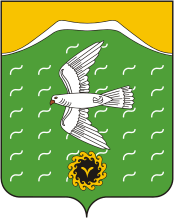 СОВЕТ сельского поселения Кузяновский сельсовет муниципального района Ишимбайский район Республики БашкортостанСовет  урамы, 46,Көҙән  ауылы, Ишембай районы, Башкортостан Республикаһы453234Тел.; 8(34794) 73-243, факс 73-200.Е-mail: kuzansp@rambler.ru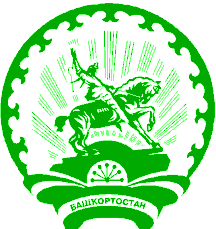 ул. Советская, 46,с.Кузяново, Ишимбайский район, Республика Башкортостан453234Тел.; 8(34794) 73-243, факс 73-200.Е-mail: kuzansp@rambler.ru